PARTICIPATE: LESSON PLAN SUBMISSION FORM                 
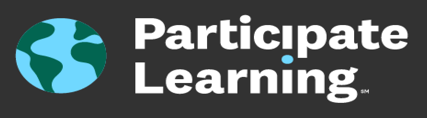 PARTICIPATE: LESSON PLAN SUBMISSION FORM                 
PARTICIPATE: LESSON PLAN SUBMISSION FORM                 
Instructions: Please complete the following form based on a lesson that exemplifies your teaching and instructional strategies. If selected to continue to the second interview, you will need to present a component of this lesson in less than a ten-minute presentation. Please limit your submission to 300 words in English.Instructions: Please complete the following form based on a lesson that exemplifies your teaching and instructional strategies. If selected to continue to the second interview, you will need to present a component of this lesson in less than a ten-minute presentation. Please limit your submission to 300 words in English.Instructions: Please complete the following form based on a lesson that exemplifies your teaching and instructional strategies. If selected to continue to the second interview, you will need to present a component of this lesson in less than a ten-minute presentation. Please limit your submission to 300 words in English.Candidate Name:Subject:Grade Level/Age of Students:Student Learning Objectives: Please describe skills, knowledge, and/or behaviors you expect students to learn/perform upon completion of this lesson.Students will…Student Learning Objectives: Please describe skills, knowledge, and/or behaviors you expect students to learn/perform upon completion of this lesson.Students will…Student Learning Objectives: Please describe skills, knowledge, and/or behaviors you expect students to learn/perform upon completion of this lesson.Students will…Materials: Please list any materials necessary for completing this lesson (e.g., classroom board, technology, reading material, art supplies, etc.).Materials: Please list any materials necessary for completing this lesson (e.g., classroom board, technology, reading material, art supplies, etc.).Materials: Please list any materials necessary for completing this lesson (e.g., classroom board, technology, reading material, art supplies, etc.).Activities/Procedures: Please describe the major activities and procedures you use to facilitate this lesson.Activities/Procedures: Please describe the major activities and procedures you use to facilitate this lesson.Activities/Procedures: Please describe the major activities and procedures you use to facilitate this lesson.Assessment: Please describe how you will determine whether students have attained the learning objectives you listed above. Assessment: Please describe how you will determine whether students have attained the learning objectives you listed above. Assessment: Please describe how you will determine whether students have attained the learning objectives you listed above. 